Военно - патриотическое воспитание молодёжи Челябинской области. Народный благотворительный проект «Огни Победы»«Народ, не знающий своего прошлого, не имеет будущего.» М.В. Ломоносов.«Мы должны строить своё будущее на прочном фундаменте. И такой фундамент – это патриотизм. Это уважение к своей истории и традициям, духовным ценностям наших народов, нашей тысячелетней культуре и уникальному опыту сосуществования сотен народов и языков на территории России. Это ответственность за свою страну и её будущее».В.В. Путин.  Одним из важнейших направлений деятельности Министерства образования и науки Челябинской области является военно-патриотическое воспитание молодежи, сохранения исторической памяти о героических заслугах защитников Отечества.В 2020 году, в канун 75-летия Великой Победы, в Челябинской области стартовал народный, благотворительный проект «Огни Победы», инициатором которого является председатель Челябинского благотворительного фонда «Тёплый Дом» Михаил Николаевич Щапов. Организаторами проекта стали Министерство образования и науки Челябинской области, в лице министра образования и науки Александра Игоревича Кузнецова, Челябинского регионального отделения общественной организации ветеранов Вооруженных Сил Российской Федерации, председатель Мочнев Сергей Викторович. В 2024 году, проект пройдет в пятый раз. И видим, что год от года, проект набирает мощь.Наряду с Ветеранами Вооруженных Сил активно участвуют в народном проекте «Огни Победы» Совет ветеранов Челябинской области, председатель Сурков Анатолий Петрович, районные Советы ветеранов г. Челябинска, Челябинский областной «Союз отцов», сопредседатель Щапов Михаил Николаевич, военно - исторический клуб «Дивизион», председатель Тягунов Станислав Викторович, курсанты филиала ВУНЦ ВВС «ВВА» г. Челябинска, студенты и преподаватели Южно-Уральского государственного гуманитарно-педагогического университета, члены регионального отделения ВВПОД «ЮНАРМИЯ», представители ряда общественных организаций Челябинска.Главной целью инициативы стало чествование подвига ветеранов - тех, кто был на передовой, тех кого обожгла страшная война. Многие из них по возрасту и по состоянию здоровья уже не могут посещать дорогие памятные места, встречаться с однополчанами. В связи с этим организаторами проекта инициировано проведение ритуала зажжения лампадки от «Вечного огня», горящего у мемориального комплекса, посвященного танкистам - добровольцам Челябинска. Организаторы проекта посещают ветеранов войны, доставляют им ОГОНЕК, как частицу «ОГНЯ ПОБЕДЫ», вместе с которыми вручают детские рисунки и письма ветеранам Великой Отечественной войны.  Проект ставит своей целью охватить вниманием и заботой участников Великой Отечественной войны (фронтовиков, жителей блокадного Ленинграда и узников концентрационных лагерей), которые сегодня в силу своего преклонного возраста и здоровья не могут посещать парад, приуроченный ко Дню Победы в Великой Отечественной войне 1941 – 1945 годов, а также мемориал «Вечного огня». Кроме того, это возможность показать нашему подрастающему поколению и оставить нашим потомкам добрый пример о колоссальной заплаченной цене, о героическом духе и силе воли нашего народа, остановившего распостранение коричневой чумы.Каждая долгожданная встреча с ветеранами Великой Отечественной войны отражается в издаваемой книге и документальном фильма проекта «Огни Победы». Проект позволит воспитать в молодом поколении не только патриотизм и любовь к Родине, но и что очень важно, сохранение истории заплаченной цены – жизни в период Великой Отечественной войны нашим народом. Реализация Проекта позволит привезти частичку «Вечного Огня», зажженную от мемориала «Вечный Огонь» до каждого  Ветерана Великой Отечественной войны в Челябинске и Челябинской области, уделить необходимое должное внимание, узнать о состоянии и условиях, в которых живут наши ветераны, для того чтобы продолжить служить им закрепляя за ними школьников – юнармейцев, кадетов, студентов из ближайших к проживанию ветеранов средних учебных заведений, колледжей.30 апреля, почти 79 лет назад в 1945 году при поддержке автоматчиков роты  лейтенанта Греченкова и разведчиков взвода лейтенанта Сорокина  над Рейхстагом было водружено Знамя Победы. За героизм и умелое руководство боем Василий Давыдов, Степан Неустроев, Константин Самсонов, Михаил Егоров и Мелитон Кантария получили звёзды Героя Советского Союза. В это знаменательный день, пятый год подряд стартует и продолжит воплощаться в жизнь Народный благотворительный проект «Огни Победы», юнармейцы, кадеты, школьники, студенты колледжей и ВУЗов, курсанты военного авиационного штурманского училища вновь встретятся с легендами нашего края, с теми, кто не понаслышке, из первых уст расскажет о событиях военных лет. Многие из ветеранов Великой Отечественной войны в те годы были молодыми, ровесниками, а то и моложе сегодняшних участников благотворительного проекта «Огни Победы». 
          Проект «Огни Победы» имеет символы, как бриллиант имея множество граней преломляясь в которых солнечный свет показывает его ценность. Данные символы - имеют смысл, которые помогают всем,  кто активно принимает участие в данном проекте юнармейцам, кадетам, школьникам, курсантам, волонтерам колледжей и ВУЗов лучше понять ветеранов Великой Отечественной войны, вникнуть в историю огромной битвы многонационального Народа за своё будущее и независимость. Ведь каждый ветеран Великой Отечественной войны рассказывает свою историю, которую нельзя унести в небытие, нельзя забыть, стереть из народной памяти. Иногда мы видим слёзы ветерана и улыбку как символ огромного горя народа и счастья великой Победы.
- зажженный огонь от мемориала «Вечный Огнь» — это то, что особенно ценно для наших ветеранов Великой Отечественной войны, так как в силу своего возраста большая часть ветеранов не в состоянии 8-9 мая посетить данный мемориал «Вечный Огонь», который горит в память о каждом погибшем за свободу нашей земли от нацизма - привозится им домой.
- цветы белые ромашки (хризантемы) - ромашки мы видим на фронтовой хронике и фотографиях того времени, мы видим как жители сёл, деревень и городов дарят полевые цветы и в большинстве это ромашки их нашим солдатам в благодарность за освобождение от фашистов.
— булка черного хлеба и соль - во время войны хлеб не имел цены, так как люди голодали и наличие хлеба был вопросом жизни и смерти. - красная ленточка на цветах - пролитая кровь за нас нашими солдатами, освобождая нашу страну от фашистких захватчиков.- рисунки школьников младших классов о том, как они видят ту, далёкую войну и письма ветеранам войны ребят старших классов. В проекте принимают участие ребята на военных ретро -  автомобилях с военно-исторического клуба «Дивизион» . Местные ребята и жители дворов, где мы посещали наших ветеранов Великой Отечественной войны были удивлены такому доброму посещению наших героев, а улыбки на лице самих ветеранов Великой Отечественной войны были для нас бесценным подарком так как они видели данные ретро автомобили и ребят с «Дивизион» одетых в форму периода Великой Отечественной войны. А гармонист Александр Катышев, исполнил незабываемые музыкальные произведения фронтовых лет.От благотворительного фонда «Теплый Дом, каждому ветерану передается вещевой мешок, сшитый по лекалам вещевого мешка времен войны 1941 – 1945 годов, в который складываются с теплом продукты питания необходимые пожилым людям.Мероприятия проекта «Огни Победы» охватывают свыше 300 ветеранов Великой Отечественной войны в г. Челябинске и Челябинской области, вовлекают в проект более 500 человек молодого поколения, фиксируют в истории подвиги ветеранов Великой Отечественной войны города Челябинска и Челябинской области. Учитывая актуальность и эксклюзивность проекта «Огни Победы», имеющийся профессиональный опыт команды, Министерство образования и науки Челябинской области, Челябинское региональное отделение общественной организации ветеранов Вооруженных сил Российской Федерации,  готово оказать поддержку в виде привлечения в Проект ветеранов Вооруженных Сил Российской Федерации других регионов Российской Федерации и распостронить накопленный опыт.              ДОБРОЕ СЛОВО:
Артем – кадет:  «30 апреля мы с ребятами приняли участие в проекте «Огни Победы». Мне было очень приятно поздравить ветеранов, так как они подарили нам мирное небо над головой. И когда я вырасту, так же стойко буду защищать свою Родину. Спасибо вам.»
Анжелика – юнармеец: «Я очень рада за возможность участвовать в проекте «Огни Победы», поздравить ветеранов с праздником. Было очень интересно слушать истории ветеранов, которые не щадя себя, защищали нашу Родину. Спасибо людям, благодаря которым мы живем.»курсант – Дмитрий: «Мы уверены, что каждый из вас разделяет наши чувства любви и благодарности к ветеранам Великой Отечественной войны, многие из которых и после войны, к сожалению, прожили нелегкую жизнь. И так хочется найти слова, чтобы сказать этому поколению наших победителей, что мы – помним, любим, ценим! Пусть не только в праздничные дни эти слова, идущие от сердца, согревают их. Все мы в неоплатном долгу перед теми, кто принес нам эту долгожданную Победу.»УРАЛЬСКИЙ РЕГИОНАЛЬНЫЙ КОЛЛЕДЖ
студент Джаниева Садаф Ахмедага кызы:
«Было приятно не просто услышать истории от ветеранов, а именно пообщаться с ними. Особенно на отдаленные темы, которые заставляли их улыбаться и смеяться. Я принимаю второй раз  участие в данном мероприятии и ничуть не жалею об этом. Я с замерзанием сердца смотрела на их эмоции. Смех, слезы и, самое главное, приятный шок. Несмотря на то, что к концу мероприятия я очень устала, но, вспоминая о проведенном дне, на лице появлялась лишь улыбка.»
студент Русецкий Артëм:
«Довольно интересный опыт, мне очень понравилось. Растрогали истории, было интересно слушать их рассказы о жизни, но грустно было видеть их слëзы. Самое приятное было увидеть радость на глазах, когда их не забыли, когда пришли поздравить и это самое главное,  хотелось бы ещё поучаствовать в этом.» 
студент Вандышева Юлия:
Был получен незабываемый опыт общения с ветеранами, ведь они пережили то, что мы должны помнить: ужас войны и страх, но они даже после всего того ужаса продолжают жить, и их глаза, когда их помнят, горят огнём.»
 
ЧЕЛЯБИНСКИЙ КОЛЛЕДЖ КУЛЬТУНЫ ЮЖНО-УРАЛЬСКОГО ГОСУДАРСТВЕННОГО ИНСТИТУТА ИСКУССТВ
ИМ. П.И. ЧАЙКОВСЕКОГО
студент Анастасия Мальцева:
Ветераны с радостью нас встретили, рассказали о своих любимых занятиях, чем они увлекались в молодости, кем работали, как проходила жизнь в военное время и после него. На самом деле очень тяжело слушать истории из их жизни, потому что они настолько пропитаны тяжестью, слезами, болью, что мурашки бегут по коже, но я считаю, что это необходимо, ведь нам повезло. У нас еще есть «живые письма» с Великой Отечественной войны.
Почему письма? Потому что они писали свою жизнь в то тяжелое время и уже рассказывают её своим потомкам. А мы должны записывать эти рассказы в свою память, чтобы не допустить подобного еще раз, ведь война – это убийства, страх, боль, слёзы. Этого никто не заслуживает. Нам надо учесть ошибки прошлого, чтобы их не было в настоящем и будущем.
 
КОЛЛЕДЖ ЮЖНО-УРАЛЬСКОГО ГОСУДАРСТВЕННОГО ГУМАНИТАРНО-ПЕДАГОГИЧЕСКОГО УНИВЕРСИТЕТА
студент Ксюша Силкина
«Вот уже не раз приезжаю к ветеранам Великой Отечественной войны нашего города и, как в первый раз, радуюсь встречам с ними. Очень рада, что принимаю участие в этом замечательном проекте: осознание того, что с героями можно увидеться вживую и послушать истории из первых уст.»             Школьники и студенты стали свидетелями живых историй о героических подвигах наших ветеранов Великой Отечественной войны. В этом и есть положительный воспитательный момент проекта - чтобы выстроить связь между старшим и младших поколениями, чтобы молодые люди из первых уст слышали и видели наших героев п и показать нашему подрастающему поколению о том, как важно с уважением относиться к символу «ВЕЧНЫЙ ОГОНЬ».             Народный благотворительный проект «Огни Победы» продолжает свой путь к Ветеранам Отечественной войны. Впереди, еще много встреч с ветеранами. Сергей Мочнев, тел.: 89517879227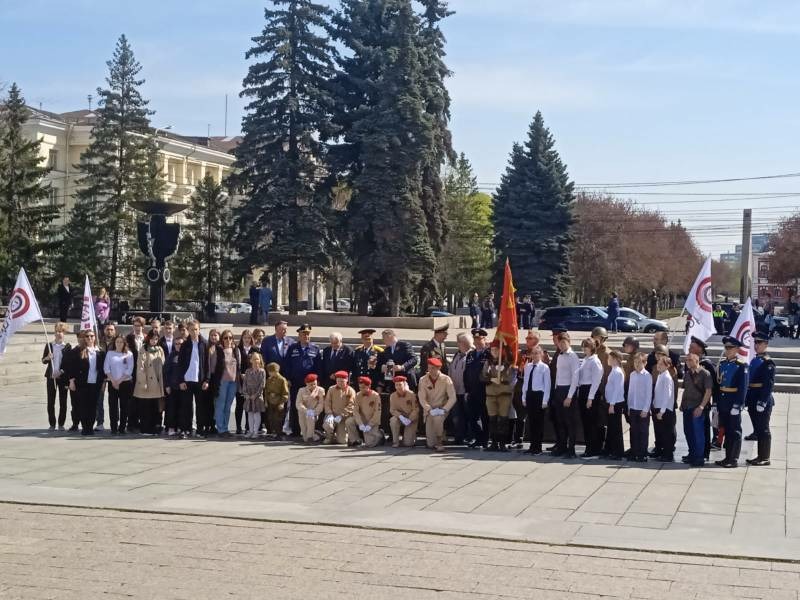 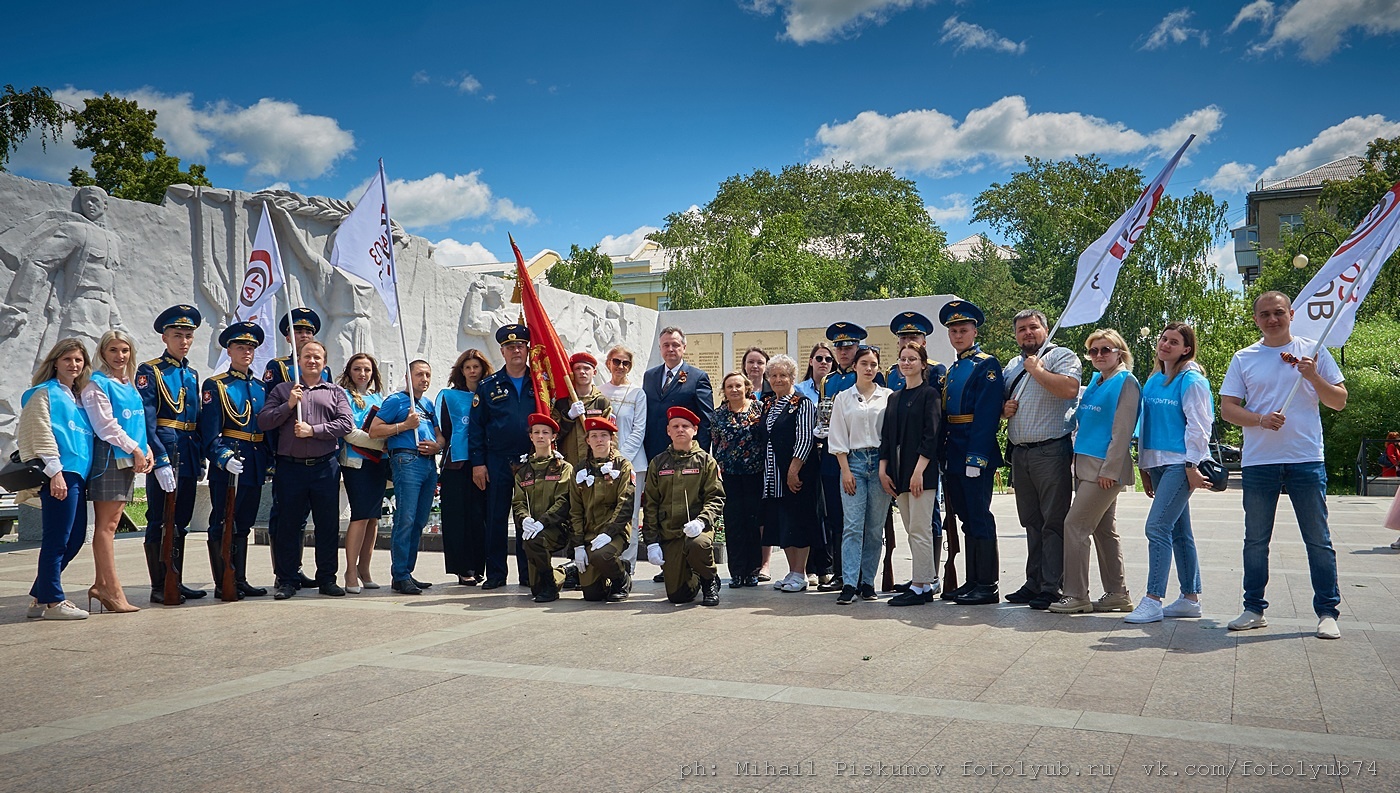 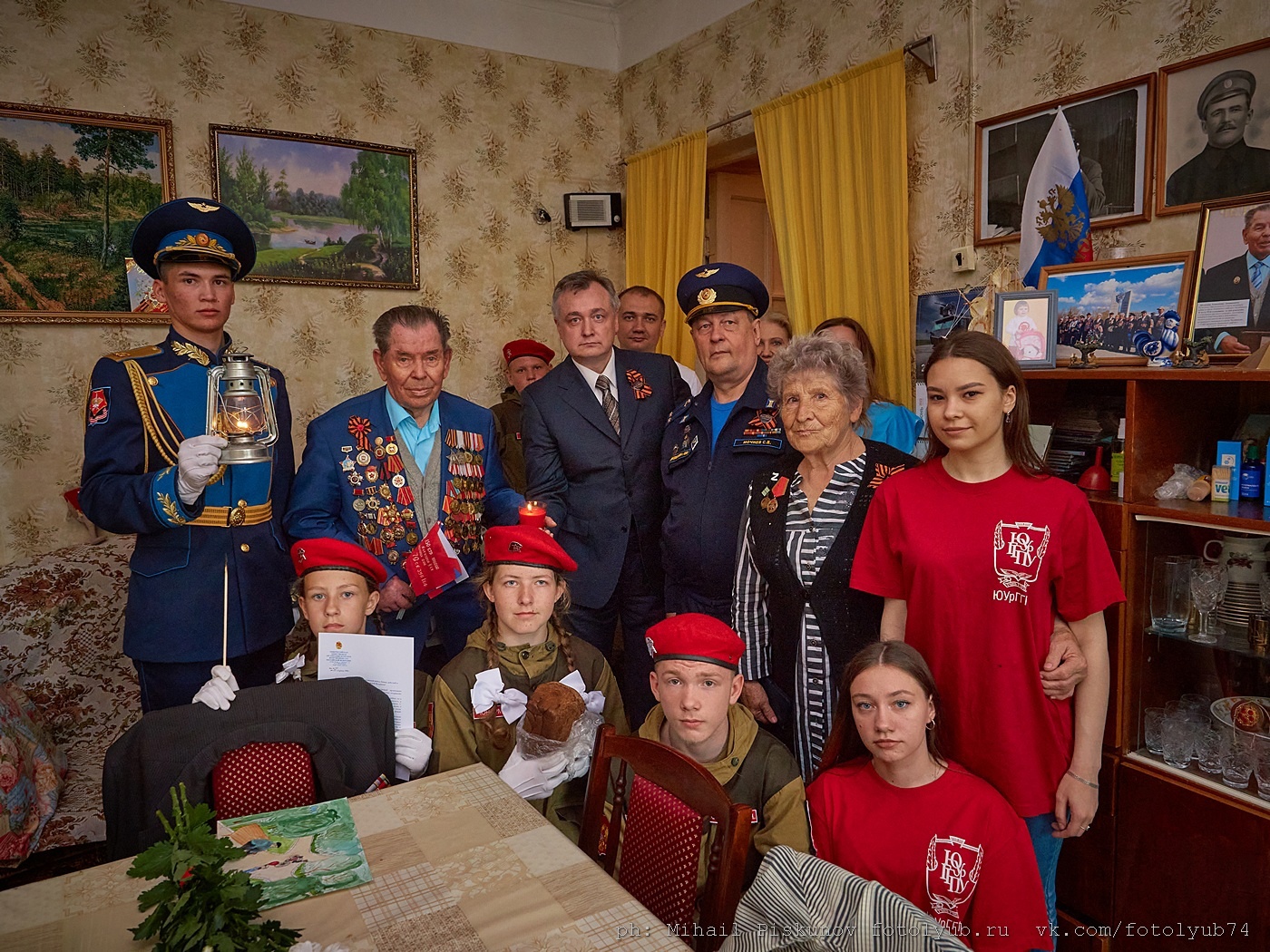 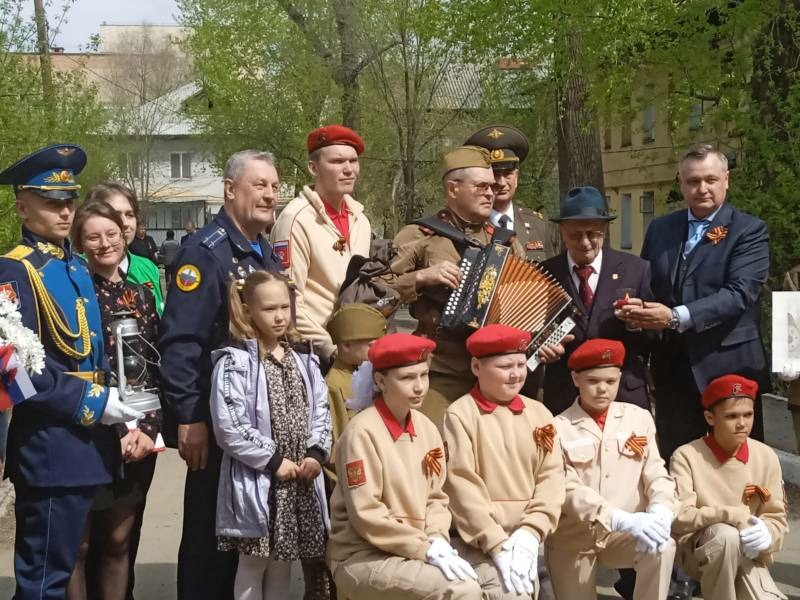 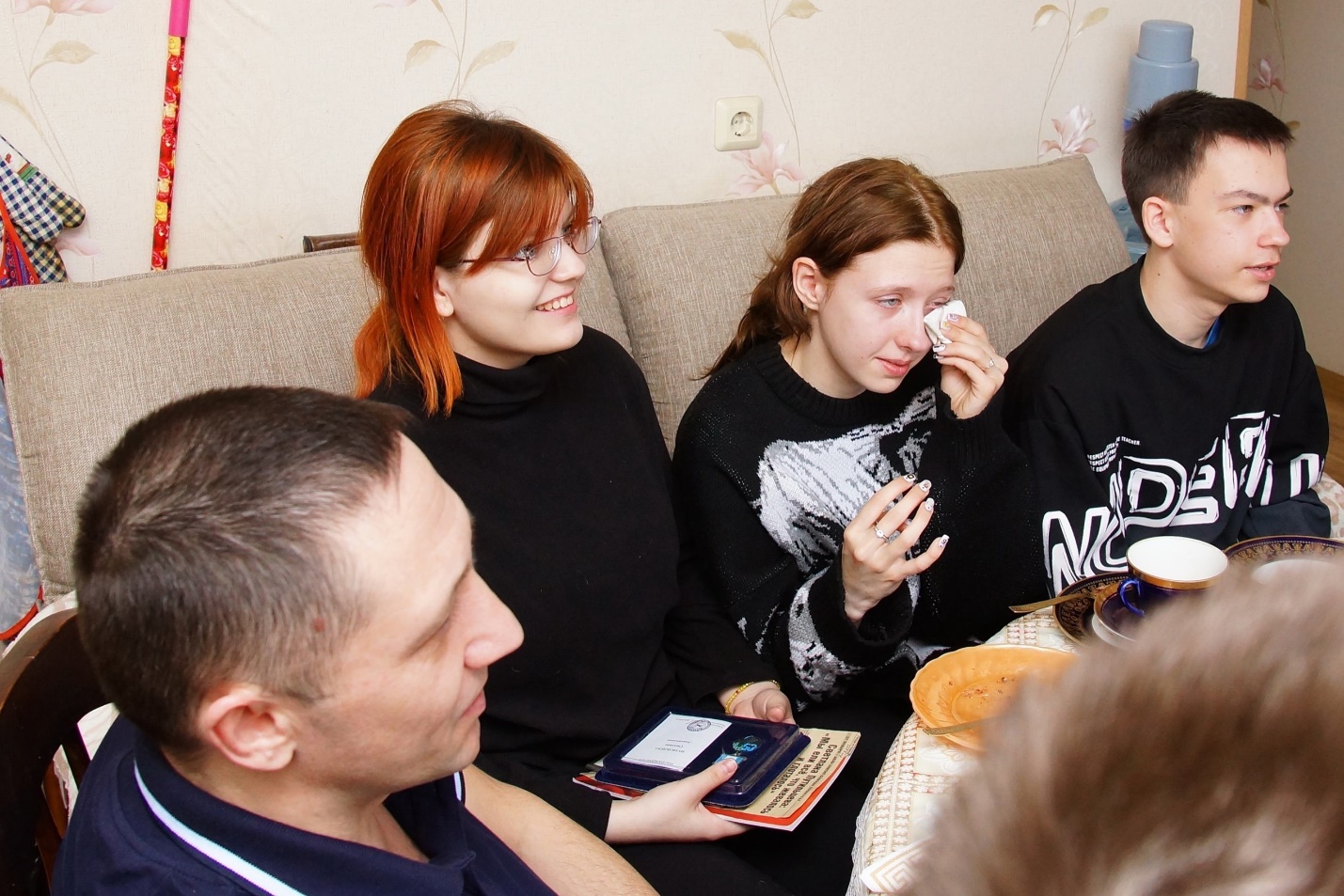 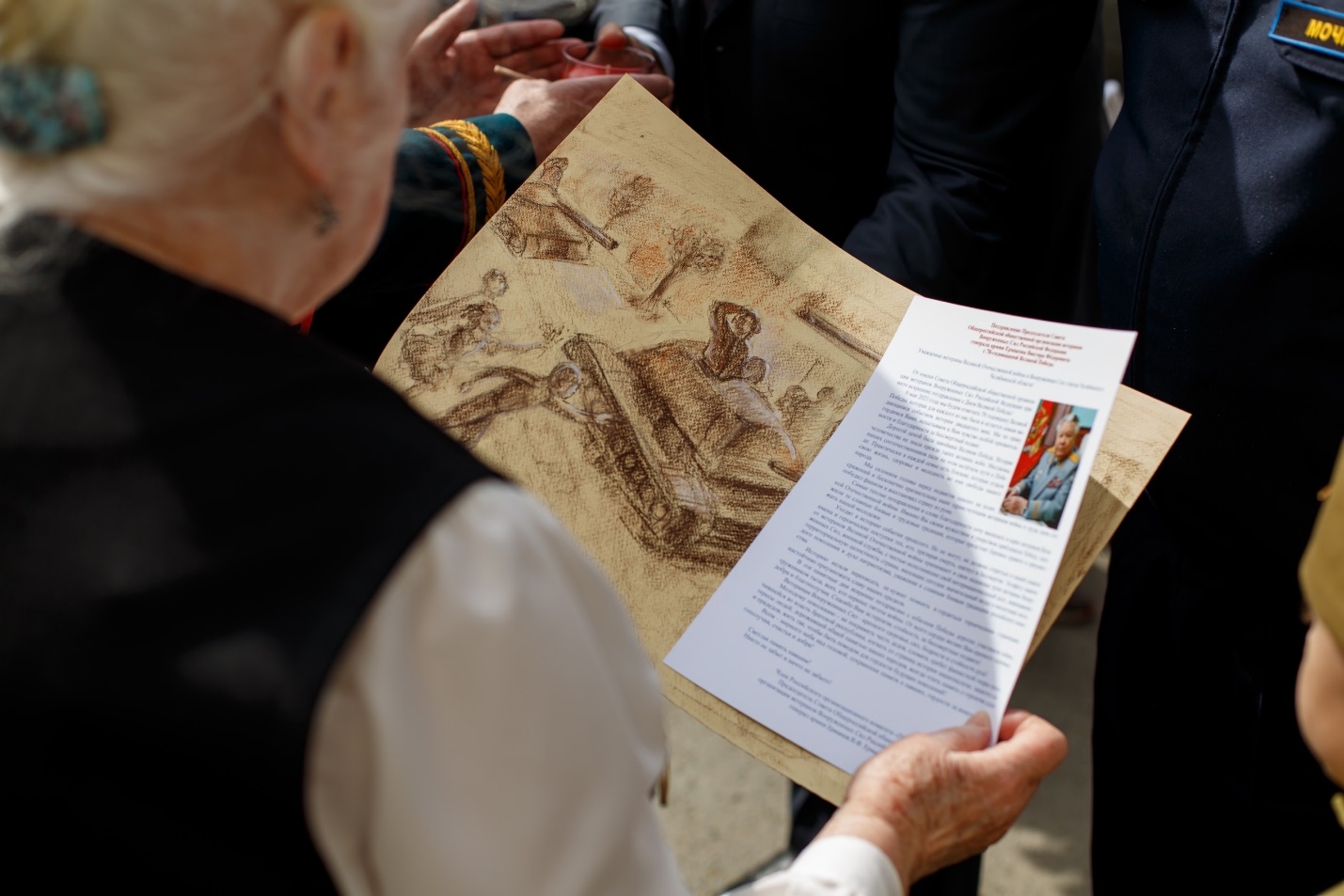 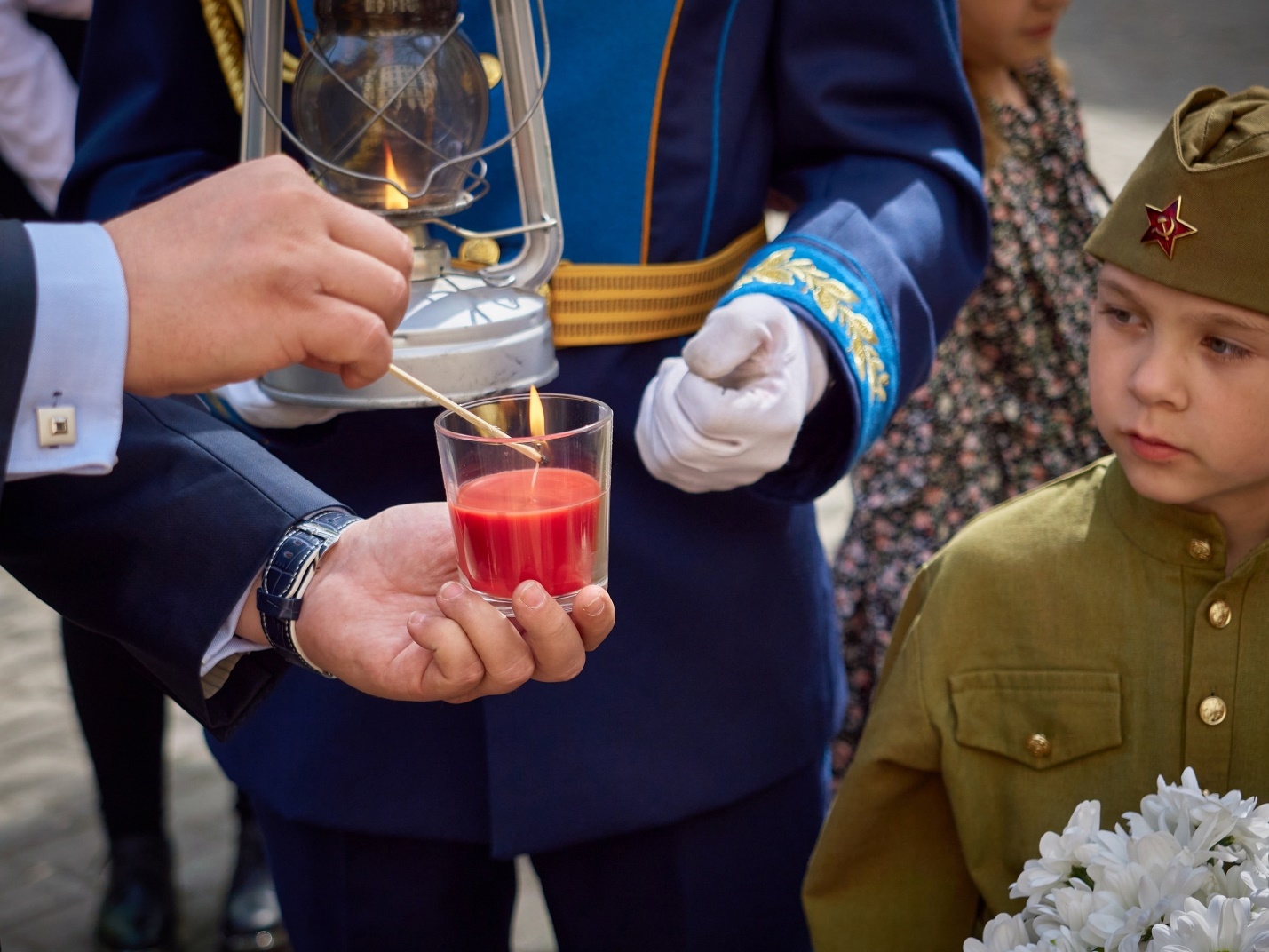 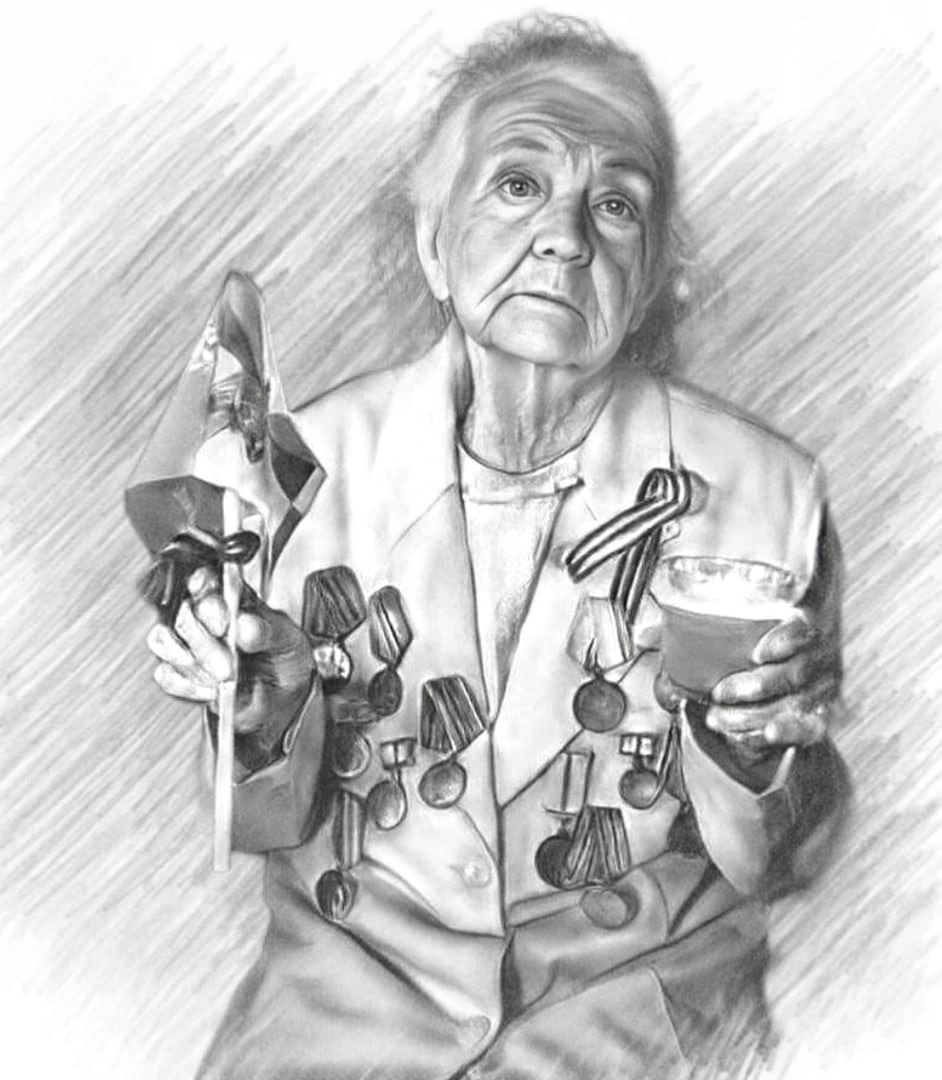 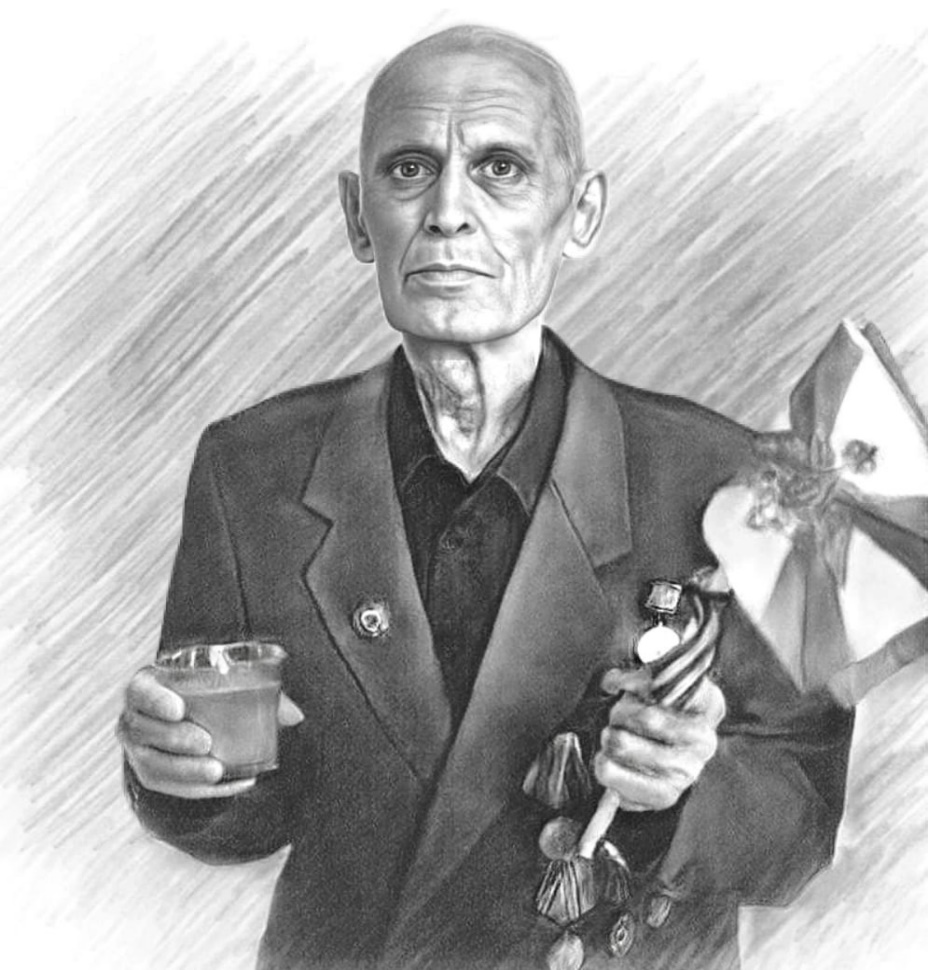 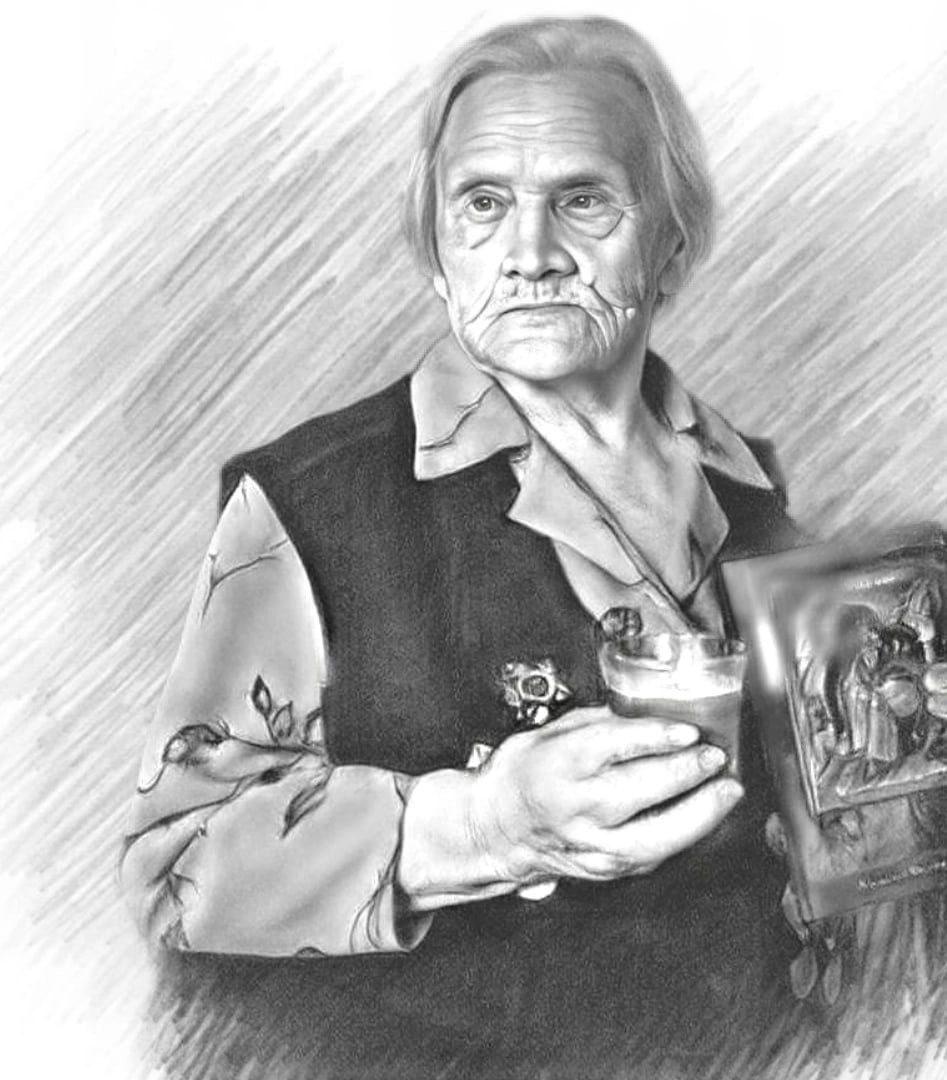 